SURAT KETERANGAN BELUM BEKERJANOMOR :       /UN29.13.3/PP/20....Yang bertanda tangan di bawah ini :N a m a				:  ……………………………..N I P				:  ……………………………..			Pangkat / Gol. Ruang		:  ……………………………..J a b a t a n			:  ……………………………..		Menerangkan bahwa		:N a m a				:  ……………………………..Tempat/Tanggal Lahir		:  ……………………………..Jenis Kelamin			:  ……………………………..Nomor stb. Mahasiswa		:  ……………………………..Fakultas			:  ……………………………..Jurusan	/Prodi			:  ……………………………..Semester			:  ……………………………..Alamat				:  ……………………………..Yang tersebut nama diatas adalah Mahasiswa Fakultas Ilmu Budaya Universitas Halu Oleo dan yang bersangkutan hingga dikeluarkan surat keterangan ini benar – benar belum bekerja/bukan karyawan.Demikian surat keterangan ini dibuat dengan sebenar – benarnya dan dipergunakan sebagaimana mestinya.							           Kendari, ..... ................. 20...    a.n. Dekan							            Wakil Dekan III,FIB           							          ……………………………..          NIP………………………………….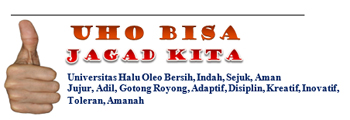 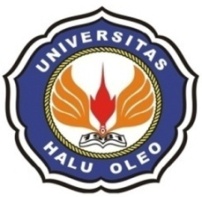 KEMENTERIAN RISET, TEKNOLOGI DAN PENDIDIKAN TINGGI TINGGI UNIVERSITAS HALU OLEOFAKULTAS ILMU BUDAYAKampus Hijau Bumi Tridharma Anduonohu, Kendari 93232Alamat : Jln. H.E.A. Mokodompit, Gedung FIB Lantai II